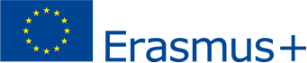 Antes de la movilidadDurante la movilidadDespués de la movilidadEstudiante en prácticasApellidosNombreFecha de nacimientoNacionalidadGénero [Masc./Fem./
No definido]Ciclo de estudiosSector educativoEstudiante en prácticasInstitución del país del programaNombreFacultad/ DepartamentoCódigo Erasmus  DirecciónPaísNombre de la persona de contacto; correo electrónico; teléfonoNombre de la persona de contacto; correo electrónico; teléfonoInstitución del país del programaUNIVERSIDAD DE CÓRDOBAOficina de Relaciones InternacionalesE CORDOBA01Avda. Medina Azahara, 514071 CórdobaEspañaEnriqueta Moyano CañeteDirectora General de Internacionalización y Programas de Movilidaddireccion.ori@uco.es(+34) 957 212552Enriqueta Moyano CañeteDirectora General de Internacionalización y Programas de Movilidaddireccion.ori@uco.es(+34) 957 212552Organización de acogidaNombreDepartamentoDirección; página webPaísTamañoNombre de la persona de contacto; cargo; correo electrónico; teléfonoNombre del mentor; cargo; correo electrónico; teléfonoOrganización de acogida < 250 empleados > 250 empleadosTabla A - Programa de prácticas en la organización de acogida Tabla A - Programa de prácticas en la organización de acogida Tabla A - Programa de prácticas en la organización de acogida Tabla A - Programa de prácticas en la organización de acogida Tabla A - Programa de prácticas en la organización de acogida Tabla A - Programa de prácticas en la organización de acogida Tabla A - Programa de prácticas en la organización de acogida Tabla A - Programa de prácticas en la organización de acogida Tabla A - Programa de prácticas en la organización de acogida Fechas previstas del periodo de movilidad: de [mes/año] ……………. a [mes/año] …………….Fechas previstas del periodo de movilidad: de [mes/año] ……………. a [mes/año] …………….Fechas previstas del periodo de movilidad: de [mes/año] ……………. a [mes/año] …………….Fechas previstas del periodo de movilidad: de [mes/año] ……………. a [mes/año] …………….Fechas previstas del periodo de movilidad: de [mes/año] ……………. a [mes/año] …………….Fechas previstas del periodo de movilidad: de [mes/año] ……………. a [mes/año] …………….Fechas previstas del periodo de movilidad: de [mes/año] ……………. a [mes/año] …………….Fechas previstas del periodo de movilidad: de [mes/año] ……………. a [mes/año] …………….Fechas previstas del periodo de movilidad: de [mes/año] ……………. a [mes/año] …………….Fechas previstas del periodo de movilidad: de [mes/año] ……………. a [mes/año] …………….Denominación de las prácticas: …Denominación de las prácticas: …Denominación de las prácticas: …Denominación de las prácticas: …Denominación de las prácticas: …Denominación de las prácticas: …Denominación de las prácticas: …Denominación de las prácticas: …Denominación de las prácticas: …Denominación de las prácticas: …Número de horas laborables por semana: …Número de horas laborables por semana: …Número de horas laborables por semana: …Número de horas laborables por semana: …Número de horas laborables por semana: …Prácticas en habilidades y competencias digitales: Sí ☐    No ☐    Prácticas en habilidades y competencias digitales: Sí ☐    No ☐    Prácticas en habilidades y competencias digitales: Sí ☐    No ☐    Prácticas en habilidades y competencias digitales: Sí ☐    No ☐    Prácticas en habilidades y competencias digitales: Sí ☐    No ☐    Programa detallado del periodo de prácticas:Programa detallado del periodo de prácticas:Programa detallado del periodo de prácticas:Programa detallado del periodo de prácticas:Programa detallado del periodo de prácticas:Programa detallado del periodo de prácticas:Programa detallado del periodo de prácticas:Programa detallado del periodo de prácticas:Programa detallado del periodo de prácticas:Programa detallado del periodo de prácticas:Conocimientos, capacidades y competencias a adquirir al finalizar las prácticas (resultados de aprendizaje previstos):Conocimientos, capacidades y competencias a adquirir al finalizar las prácticas (resultados de aprendizaje previstos):Conocimientos, capacidades y competencias a adquirir al finalizar las prácticas (resultados de aprendizaje previstos):Conocimientos, capacidades y competencias a adquirir al finalizar las prácticas (resultados de aprendizaje previstos):Conocimientos, capacidades y competencias a adquirir al finalizar las prácticas (resultados de aprendizaje previstos):Conocimientos, capacidades y competencias a adquirir al finalizar las prácticas (resultados de aprendizaje previstos):Conocimientos, capacidades y competencias a adquirir al finalizar las prácticas (resultados de aprendizaje previstos):Conocimientos, capacidades y competencias a adquirir al finalizar las prácticas (resultados de aprendizaje previstos):Conocimientos, capacidades y competencias a adquirir al finalizar las prácticas (resultados de aprendizaje previstos):Conocimientos, capacidades y competencias a adquirir al finalizar las prácticas (resultados de aprendizaje previstos):Plan de seguimiento:Plan de seguimiento:Plan de seguimiento:Plan de seguimiento:Plan de seguimiento:Plan de seguimiento:Plan de seguimiento:Plan de seguimiento:Plan de seguimiento:Plan de seguimiento:Plan de evaluación:Plan de evaluación:Plan de evaluación:Plan de evaluación:Plan de evaluación:Plan de evaluación:Plan de evaluación:Plan de evaluación:Plan de evaluación:Plan de evaluación:El nivel de competencia lingüística  en ________ [indicar la lengua principal de trabajo] que el estudiante posee o que se compromete a obtener en el momento de iniciar su periodo de movilidad es: A1      A2      B1       B2      C1      C2      Hablante nativo El nivel de competencia lingüística  en ________ [indicar la lengua principal de trabajo] que el estudiante posee o que se compromete a obtener en el momento de iniciar su periodo de movilidad es: A1      A2      B1       B2      C1      C2      Hablante nativo El nivel de competencia lingüística  en ________ [indicar la lengua principal de trabajo] que el estudiante posee o que se compromete a obtener en el momento de iniciar su periodo de movilidad es: A1      A2      B1       B2      C1      C2      Hablante nativo El nivel de competencia lingüística  en ________ [indicar la lengua principal de trabajo] que el estudiante posee o que se compromete a obtener en el momento de iniciar su periodo de movilidad es: A1      A2      B1       B2      C1      C2      Hablante nativo El nivel de competencia lingüística  en ________ [indicar la lengua principal de trabajo] que el estudiante posee o que se compromete a obtener en el momento de iniciar su periodo de movilidad es: A1      A2      B1       B2      C1      C2      Hablante nativo El nivel de competencia lingüística  en ________ [indicar la lengua principal de trabajo] que el estudiante posee o que se compromete a obtener en el momento de iniciar su periodo de movilidad es: A1      A2      B1       B2      C1      C2      Hablante nativo El nivel de competencia lingüística  en ________ [indicar la lengua principal de trabajo] que el estudiante posee o que se compromete a obtener en el momento de iniciar su periodo de movilidad es: A1      A2      B1       B2      C1      C2      Hablante nativo El nivel de competencia lingüística  en ________ [indicar la lengua principal de trabajo] que el estudiante posee o que se compromete a obtener en el momento de iniciar su periodo de movilidad es: A1      A2      B1       B2      C1      C2      Hablante nativo El nivel de competencia lingüística  en ________ [indicar la lengua principal de trabajo] que el estudiante posee o que se compromete a obtener en el momento de iniciar su periodo de movilidad es: A1      A2      B1       B2      C1      C2      Hablante nativo El nivel de competencia lingüística  en ________ [indicar la lengua principal de trabajo] que el estudiante posee o que se compromete a obtener en el momento de iniciar su periodo de movilidad es: A1      A2      B1       B2      C1      C2      Hablante nativo Tabla B-  Compromiso de la institución de envío en relación al reconocimiento Escoja solo una de las opciones siguientes: Las prácticas forman una parte integrante del plan de estudios. Una vez concluidas satisfactoriamente, la institución:Las prácticas son voluntarias (extracurriculares). Una vez concluidas satisfactoriamente, la institución:Compromiso de la institución de envío en relación al seguro de accidentes del estudiante en prácticasTabla C – Organización de acogida Mediante la firma del presente documento, el estudiante, la institución del país del programa y la organización de acogida confirman que aprueban el Acuerdo de aprendizaje y que cumplirán con lo acordado por las partes. El estudiante y la organización de acogida comunicarán a la institución del país del programa cualquier problema o modificación concerniente al periodo de prácticas. La institución del país del programa y el estudiante se comprometerán también a cumplir lo que se haya acordado en el convenio de subvención Erasmus+. La institución del país del programa se compromete a respetar los principios de la Carta Erasmus de Educación Superior en todo lo relacionado con la movilidad de prácticas. Mediante la firma del presente documento, el estudiante, la institución del país del programa y la organización de acogida confirman que aprueban el Acuerdo de aprendizaje y que cumplirán con lo acordado por las partes. El estudiante y la organización de acogida comunicarán a la institución del país del programa cualquier problema o modificación concerniente al periodo de prácticas. La institución del país del programa y el estudiante se comprometerán también a cumplir lo que se haya acordado en el convenio de subvención Erasmus+. La institución del país del programa se compromete a respetar los principios de la Carta Erasmus de Educación Superior en todo lo relacionado con la movilidad de prácticas. Mediante la firma del presente documento, el estudiante, la institución del país del programa y la organización de acogida confirman que aprueban el Acuerdo de aprendizaje y que cumplirán con lo acordado por las partes. El estudiante y la organización de acogida comunicarán a la institución del país del programa cualquier problema o modificación concerniente al periodo de prácticas. La institución del país del programa y el estudiante se comprometerán también a cumplir lo que se haya acordado en el convenio de subvención Erasmus+. La institución del país del programa se compromete a respetar los principios de la Carta Erasmus de Educación Superior en todo lo relacionado con la movilidad de prácticas. Mediante la firma del presente documento, el estudiante, la institución del país del programa y la organización de acogida confirman que aprueban el Acuerdo de aprendizaje y que cumplirán con lo acordado por las partes. El estudiante y la organización de acogida comunicarán a la institución del país del programa cualquier problema o modificación concerniente al periodo de prácticas. La institución del país del programa y el estudiante se comprometerán también a cumplir lo que se haya acordado en el convenio de subvención Erasmus+. La institución del país del programa se compromete a respetar los principios de la Carta Erasmus de Educación Superior en todo lo relacionado con la movilidad de prácticas. Mediante la firma del presente documento, el estudiante, la institución del país del programa y la organización de acogida confirman que aprueban el Acuerdo de aprendizaje y que cumplirán con lo acordado por las partes. El estudiante y la organización de acogida comunicarán a la institución del país del programa cualquier problema o modificación concerniente al periodo de prácticas. La institución del país del programa y el estudiante se comprometerán también a cumplir lo que se haya acordado en el convenio de subvención Erasmus+. La institución del país del programa se compromete a respetar los principios de la Carta Erasmus de Educación Superior en todo lo relacionado con la movilidad de prácticas. Mediante la firma del presente documento, el estudiante, la institución del país del programa y la organización de acogida confirman que aprueban el Acuerdo de aprendizaje y que cumplirán con lo acordado por las partes. El estudiante y la organización de acogida comunicarán a la institución del país del programa cualquier problema o modificación concerniente al periodo de prácticas. La institución del país del programa y el estudiante se comprometerán también a cumplir lo que se haya acordado en el convenio de subvención Erasmus+. La institución del país del programa se compromete a respetar los principios de la Carta Erasmus de Educación Superior en todo lo relacionado con la movilidad de prácticas. CompromisoNombreCorreo electrónicoCargoFechaFirmaEstudianteEstudiante en prácticasResponsable en la institución del país del programaSupervisor en la organización de acogidaTabla A2 - Modificaciones excepcionales al programa de prácticas en la organización de acogida (aprobación del estudiante, del responsable en la institución del país del programa y del responsable en la organización de acogida)Tabla A2 - Modificaciones excepcionales al programa de prácticas en la organización de acogida (aprobación del estudiante, del responsable en la institución del país del programa y del responsable en la organización de acogida)
Fechas previstas del periodo de movilidad: de [mes/año] ……………. a [mes/año] …………….
Fechas previstas del periodo de movilidad: de [mes/año] ……………. a [mes/año] …………….
Fechas previstas del periodo de movilidad: de [mes/año] ……………. a [mes/año] …………….Denominación de las prácticas: …Denominación de las prácticas: …Número de horas laborables por semana: …Programa detallado del periodo de prácticas:Programa detallado del periodo de prácticas:Programa detallado del periodo de prácticas:Conocimientos, capacidades y competencias a adquirir al finalizar las prácticas (resultados de aprendizaje previstos):Conocimientos, capacidades y competencias a adquirir al finalizar las prácticas (resultados de aprendizaje previstos):Conocimientos, capacidades y competencias a adquirir al finalizar las prácticas (resultados de aprendizaje previstos):Plan de seguimiento:Plan de seguimiento:Plan de seguimiento:Plan de evaluación:Plan de evaluación:Plan de evaluación:Tabla D – Certificado de prácticas emitido por la organización de acogida Nombre del estudiante en prácticas:Nombre de la organización de acogida:Sector de la organización de acogida:Dirección de la organización de acogida [calle, localidad, país, teléfono, correo electrónico], página web:Fechas de inicio y finalización de las prácticas:    de [día/mes/año] …………………. a [día/mes/año] ………………..Denominación de las prácticas: Programa detallado del periodo de prácticas, incluyendo las tareas desempeñadas por el estudiante: Conocimientos, capacidades (intelectuales y prácticas) y competencias adquiridas (resultados de aprendizaje obtenidos): Evaluación del estudiante: Fecha:Nombre y firma del supervisor en la organización de acogida: